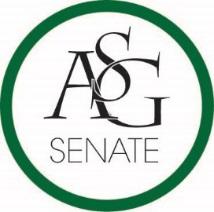 Senate AgendaSeptember 29, 2015Graduate Education Auditorium, 6:00 PMCall to OrderRoll CallApproval of MinutesSpecial OrdersReports (5 minutes each)Advisor’s Report, Rainer GallASG is sponsoring Writing on The Wall, Friday at 11am ceremony breaking down of the wall. Graduate Assistant’s Report, Jamie WanglerPresident’s Report, Tanner BoneVice-President’s Report, Morgan FarmerTreasurer’s Report, Raymond ToddSecretary’s Report, Meera PatelCabinet ReportsChief of Staff, Elizabeth PittmanFirst RED talk was last weekReach out to cabinet about legislation Chair of the Senate’s Report, Jace MotleyApply to be an FLF mentor, applications are open and close Sep. 30 at noonNominations and ElectionsPublic Comment (3 at 2 minutes each)Old BusinessUniversity Committee AppointmentsAuthored by Vice President Morgan FarmerAppointments confirmed New BusinessASG Senate Bill No. 1 – The Chancellor’s Ball Funding Act of 2015Authored by Senator KyteMoney will be used to sponsor the Chancellor’s Ball, 2,000 will come from senate sponsorship money. Moved to Second ReadingBill passesSponsored by Senator Lantefield, Senator Fitzgerald, Senator Hicks, Vice President FarmerAnnouncements We are able to write bills outside of our caucus   Adjournment